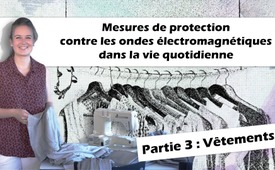 Vêtements – Mesures de protection contre les ondes électromagnétiques dans la vie quotidienne (Partie 3)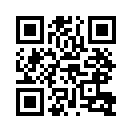 Cette émission s'adresse à tous les spectateurs qui sont souvent sur la route et qui veulent se protéger contre les ondes électromagnétiques. Il existe différentes solutions sous forme de vêtements de protection. Cette émission montre comment faire ces vêtements soi-même.Bienvenue dans le sujet : 
Se protéger soi-même à l'aide de vêtements anti-ondes 

Peut-être vous êtes souvent sur la route et vous souhaitez là aussi être à l'abri des ondes. Il y a différentes possibilités de protection avec des vêtements et il y a aussi ce que vous pouvez acheter directement, comme ces chemises. Vous pouvez également acheter dans des boutiques en ligne des t-shirts, des leggings, du tissu pour le ventre des femmes enceintes, des bonnets, etc. Vous pouvez acheter toutes ces choses directement dans des boutiques en ligne. Mais comme ils sont parfois chers, j'aimerais aussi vous montrer comment vous pouvez fabriquer vous-même des vêtements de protection anti-ondes. Dans ces boutiques en ligne, vous pouvez en règle générale acheter du tissu de protection anti-ondes, comme celui-ci par exemple. La couleur argentée provient du fait qu'il contient des fils d'argent, qui ont un effet répulsif sur les rayons. Celui-ci a deux côtés. Ce côté est très agréable à porter sur la peau, et sur celui-ci on voit d’avantage le métal.  Avec l'élasthanne qu’il contient, il est très pratique pour la fabrication des sous-vêtements ou d'autres vêtements. Je  vous montre ici comment ça se déroule. Par exemple vous pouvez confectionner votre propre haut en découpant un vieux T-shirt ou un débardeur  et en le plaçant sur votre tissu de protection pour obtenir votre patron. Vous le découpez et laissez une bordure ici, vous la recousez et vous aurez votre chemise anti-ondes. Si vous laissez les manches, le produit final ressemblera à ceci. Ou, bien sûr, vous pouvez faire un legging de protection anti-ondes. Ça pourrait ressembler à ça. Bien entendu, vous pouvez également utiliser ce tissu pour le coudre dans un autre vêtement, par exemple comme doublure. De l'extérieur, ça ressemble donc à une veste normale et à l'intérieur, il y a ce tissu anti-ondes. Les fils d’argent peuvent facilement se décolorer, mais cela n'a pas d'importance, le tissu est aussi efficace et radio-répulsif qu'au début. S’il y a des restes de patron vous pouvez en faire un chapeau de protection contre les ondes. Et ça marche comme ça : vous retourner ce chapeau, c'est la variante la plus facile. Vous mettez le tissu  anti-ondes ou les morceaux de tissus dessus, vous le fixez, vous le cousez et vous pouvez ensuite le retourner. Voilà, vous avez votre chapeau de protection anti-ondes. Il est important que vous ayez assez de tissu ici pour que la tête ne soit pas serrée. Ce que vous pouvez également coudre est un bonnet anti-ondes. Ça marche comme ça : D'abord vous cousez un tube et ensuite vous le fermez à l'extrémité supérieure. Voilà, vous avez déjà votre bonnet de nuit. Ceci peut également être utilisé comme doublure pour un bonnet d'hiver. 
Il y a des tissus très différents. Par exemple celui-ci, qui est un peu plus solide, un peu moins élastique et est très approprié par exemple en doublure dans une veste. Si vous êtes en voyage et que vous voulez vous protéger la nuit, une solution est de simplement découper un morceau de tissu et de vous en envelopper. Ou bien, vous pouvez coudre un sac de couchage entier.
A la suite de cette émission, vous trouverez également des instructions et des liens vers les boutiques en ligne où l’on peut acheter tout cela. 
Ainsi  vous pouvez donc soit coudre vos vêtements vous-même, soit les acheter dans des boutiques en ligne. J'espère vous avoir encouragé et montré qu'il existe des solutions très simples pour protéger votre tête ou même tout votre corps.de sb.Sources:.Cela pourrait aussi vous intéresser:#5G-TelephonieMobile - Téléphonie mobile - www.kla.tv/5G-TelephonieMobile

#ProtectionTelephonieMobile - contre les ondes de la téléphonie mobile - www.kla.tv/ProtectionTelephonieMobileKla.TV – Des nouvelles alternatives... libres – indépendantes – non censurées...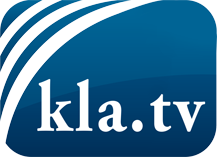 ce que les médias ne devraient pas dissimuler...peu entendu, du peuple pour le peuple...des informations régulières sur www.kla.tv/frÇa vaut la peine de rester avec nous! Vous pouvez vous abonner gratuitement à notre newsletter: www.kla.tv/abo-frAvis de sécurité:Les contre voix sont malheureusement de plus en plus censurées et réprimées. Tant que nous ne nous orientons pas en fonction des intérêts et des idéologies de la système presse, nous devons toujours nous attendre à ce que des prétextes soient recherchés pour bloquer ou supprimer Kla.TV.Alors mettez-vous dès aujourd’hui en réseau en dehors d’internet!
Cliquez ici: www.kla.tv/vernetzung&lang=frLicence:    Licence Creative Commons avec attribution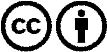 Il est permis de diffuser et d’utiliser notre matériel avec l’attribution! Toutefois, le matériel ne peut pas être utilisé hors contexte.
Cependant pour les institutions financées avec la redevance audio-visuelle, ceci n’est autorisé qu’avec notre accord. Des infractions peuvent entraîner des poursuites.